Stammbäume - Evolution im KopfEine wissenschaftliche Expedition zum Planeten Cephalocaput, an deren Leitung der renommierte Biologe Karl Dürrwein beteiligt war, entdeckte auf diesem Planeten Lebewesen. Es handelt sich um die abgebildeten Mitglieder des Stammes der Kopflinge (Cephalocaputae) mit den Nummern 1 - 9.Auch die paläontologisch-geologisch orientierte Forschungsgruppe der Expedition unter Georg Kuhbier war erfolgreich und entdeckte drei fossile Cephalocaputiner, deren genaue zeitliche Datierung jedoch problematisch war: Abb. 10 - 12.Aufgaben:Erstellen Sie einen hypothetischen Stammbaum der rezenten Kopflinge unter Berücksichtigung ursprünglicher und abgeleiteter Merkmale. Gehen Sie dabei von Palaeocaput nudens als Stammart aus.Ordnen Sie die fossilen Formen (Abb. 10 und 11) der Kopflinge in den Stammbaum ein.Zeigen Sie Progressionen auf.Zeigen Sie Regressionen auf.Zeigen Sie Konvergenzen auf.Erläutern Sie die Schwierigkeiten, die Sie bei der Erstellung des Stammbaumes hatten.Zusatzaufgabe: Nennen Sie für ausgewählte Beispiele die Apomorphie(n), die die Monophylie begründen.Mögliche Entwicklungen der KopflingePalaeocaput nudens (12) steht der Stammart nahe; ist evtl. die Stammart?
Entwicklung von Strichmund und Haaren bei den Vorfahren aller Kopflinge
Entwicklung der Kulleraugen bei den Vorfahren der Ordnung Kulleräugler und der Familie der Glatzköpfe
Abspaltung der Apilidae; Apilus meckii als frühe fossile Form zeigt schon die Tendenz zur Reduktion der Haare
Aufspaltung der Apili in die rezenten Gattungen Schmolla und Lunus
Trennung der Bürstilidae von den Spiralidae vor der Ausbildung der Wuschelhaare
Aufspaltung der Spiralidae in die rezenten Gattungen:
Zwei Deutungsmöglichkeiten:
 frühe Abspaltung von Eschockus; dann evtl. senkrechte Wuschelhaare  ursprünglich
 frühe Abspaltung von Carabus; dann evtl. senkrechte Wuschelhaare  abgeleitet
Entwicklung der Punktaugen nach Abspaltung der Ohnäugler (Nonnullus sinix)
Aufspaltung der Mikrooculidae in die rezenten Gattungen Smilex und Pipo
möglicher Anschluss von Archocephalus pilusDrei Deutungsmöglichkeiten: frühe Abspaltung: ursprünglich Form mit Tendenz zur Kulleräugigkeit Abspaltung nach Trennung von den Glatzköpfen: Augen reduziert Abspaltung von den Bürstilidae: Augen reduziertProgressionen: Entwicklung der Haare zu spezialisierten Formen; Entwicklung der AugenRegressionen: Rückentwicklung der Haare (Apilidae); evtl. Rückentwicklung der Augen bei ArchocephalusKonvergenzen: Bildung von Augen (Punkt- und Kulleraugen)Mögliche Schwierigkeiten: Nicht-Beachtung des Parsimony-PrinzipsKonvergente EntwicklungenUnterschiedliche Bewertung von Merkmalen führt zu verschiedenen Stammbäumen
(Apomorphie, Plesiomorphie, Konvergenz)ZusatzaufgabeGlatzköpfe: Verlust der HaareKulleräugler: Ausbildung der KulleraugenWuschelköpfe: Ausbildug von Wuschelhaaren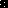 